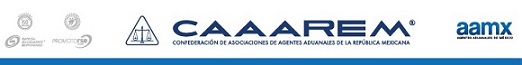 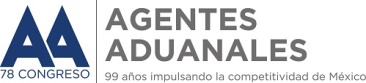 G-0024/2018
México D.F., a 15 de Febrero de 2018
Norma Oficial Mexicana NOM-218-SCFI-2017, Interfaz digital a redes públicas (Interfaz digital a 2048 KBIT/S y a 34368 KBIT/S)

A TODA LA COMUNIDAD DE COMERCIO EXTERIOR y ADUANAL:Hacemos de su conocimiento que la Secretaría de Economía publicó en el DOF del 15/02/2018 la Norma citada al rubro, la cual entrará en vigor a los 60 días naturales después de su publicación en el mismo órgano informativo.A continuación, les damos a conocer los puntos más relevantes de esta publicación:Objetivo y campo de aplicación (punto 1)Esta NOM establece que todos los equipos de radiocomunicación que cuenten con la interfaz digital a 2048 kbit/s y a 34 368 kbit/s, llamadas también E1 y E3, respectivamente y que deseen importarse, comercializarse y/o distribuirse, deben cumplir con las especificaciones mínimas y límites señalados en la Disposición Técnica IFT-005-2016.Los productos objeto de esta NOM son todos los equipos de radiocomunicación que tienen interfaz digital a redes públicas de telecomunicaciones.
Referencias Normativas (punto 2)Para los fines de esta NOM, es indispensable consultar los siguientes documentos vigentes:Disposición Técnica IFT-005-2016 (DOF 21/01/2016)Resolución mediante la cual la Comisión Federal de Telecomunicaciones expide los procedimientos de evaluación de la conformidad de productos sujetos a cumplimiento de NOMS dela competencia de la Secretaría de Comunicaciones y Transportes.Evaluación de la conformidad y vigilancia del cumplimiento (punto 5) 

La evaluación de esta NOM estará a cargo de personas acreditadas y aprobadas en los términos de la Ley Federal sobre metrología y Normalización y su Reglamento, a su vez la Secretaría de Economía y el Instituto Federal de Telecomunicaciones serán los ecargados de la vigilancia y del cumplimiento 

Artículo segundo transitorio

Los certificados de conformidad vigentes respecto de la NOM-EM-017-SCFI-2016 " Interfaz digital a 2048 KBIT/S y a 34368 KBIT/S” mantendrán su vigencia hasta el término señalado en ellos y no estarán sujetos a su seguimiento, a la entrada en vigor de la presente NOM.




Artículo tercero transitorio

Los laboratorios podrán iniciar trámites de acreditación y aprobación una vez que esta NOM se publique en el DOF como norma definitiva

Artículo cuarto transitorio

Los importadores que hayan obtenido un certificado para la NOM-EM-017-SCFI-2016, podrán solicitar la re-expedición del certificado de conformidad de producto para la NOM-218-SCFI-2017


Esta publicación y se encuentra en la base de datos de CAAAREM para su consulta.



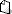 ATENTAMENTE


RUBEN DARIO RODRIGUEZ LARIOS
DIRECTOR GENERAL
RUBRICA
LRV/UMB/KXAS